Carpentry Occupations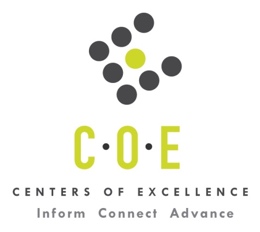 Labor Market Information ReportPrepared by the San Francisco Bay Center of Excellence for Labor Market ResearchMarch 2018RecommendationBased on all available data, there appears to be a large undersupply of Carpentry workers compared to the demand for this cluster of occupations in the Bay region and the East Bay sub-region. The annual gap between demand and supply is about 8,750 in the region and about 2,740 in the East Bay sub-region. This report also provides student outcomes data on employment and earnings for Carpentry programs (TOP 0952.10) in the region and state. It is recommended that this data be reviewed to better understand how student outcomes for Laney College compare to potentially similar programs at colleges in the state and region, as well as for outcomes across all CTE programs at Laney College and in the region.IntroductionThis report profiles Carpentry occupations in the 12 county Bay region and the East Bay sub-region (Alameda and Contra Costa counties) for revision of an existing program at Laney College. The two eight-digit SOC codes listed under the six-digit codes were included in the LMI submission to COE. However, traditional labor market information is not available at the eight-digit level; only at the six-digit level. Labor market information from online job postings is available at the eight-digit level from Burning Glass. Carpenters (SOC 47-2031): Construct, erect, install, or repair structures and fixtures made of wood, such as concrete forms; building frameworks, including partitions, joists, studding, and rafters; and wood stairways, window and door frames, and hardwood floors. May also install cabinets, siding, drywall and batt or roll insulation. Includes brattice builders who build doors or brattices (ventilation walls or partitions) in underground passageways.Construction Carpenters (SOC 47-2031.01): Construct, erect, install, and repair structures and fixtures of wood, plywood, and wallboard, using carpenter's hand tools and power tools.Entry-Level Educational Requirement: High school diploma or equivalentTraining Requirement: ApprenticeshipPercentage of Community College Award Holders or Some Postsecondary Coursework: 25%Construction Laborers (SOC 47-2061): Perform tasks involving physical labor at construction sites. May operate hand and power tools of all types: air hammers, earth tampers, cement mixers, small mechanical hoists, surveying and measuring equipment, and a variety of other equipment and instruments. May clean and prepare sites, dig trenches, set braces to support the sides of excavations, erect scaffolding, and clean up rubble, debris and other waste materials. May assist other craft workers.Entry-Level Educational Requirement: No formal educational credentialTraining Requirement: Short-term on-the-job trainingPercentage of Community College Award Holders or Some Postsecondary Coursework: 20%Helpers--Carpenters (SOC 47-3012): Help carpenters by performing duties requiring less skill. Duties include using, supplying or holding materials or tools, and cleaning work area and equipment.Entry-Level Educational Requirement: No formal educational credentialTraining Requirement: Short-term on-the-job trainingPercentage of Community College Award Holders or Some Postsecondary Coursework: 22%Helpers, Construction Trades, All Other (SOC 47-3019): All construction trades helpers not listed separately.Entry-Level Educational Requirement: No formal educational credentialTraining Requirement: Short-term on-the-job trainingPercentage of Community College Award Holders or Some Postsecondary Coursework: 22%Construction and Related Workers, All Other (SOC 47-4099): All construction and related workers not listed separately.Weatherization Installers and Technicians (47-4099.03): Perform a variety of activities to weatherize homes and make them more energy efficient. Duties include repairing windows, insulating ducts, and performing heating, ventilating, and air-conditioning (HVAC) work. May perform energy audits and advise clients on energy conservation measures.Entry-Level Educational Requirement: High school diploma or equivalentTraining Requirement: Moderate-term on-the-job trainingPercentage of Community College Award Holders or Some Postsecondary Coursework: 31%Occupational DemandTable 1. Employment Outlook for Carpentry Occupations in Bay RegionSource: EMSI 2018.1Bay Region includes Alameda, Contra Costa, Marin, Monterey, Napa, San Benito, San Francisco, San Mateo, Santa Clara, Santa Cruz, Solano and Sonoma Counties
Table 2. Employment Outlook for Carpentry Occupations in East Bay Sub-RegionSource: EMSI 2018.1
East Bay Sub-Region includes Alameda and Contra Costa countiesJob Postings in Bay Region and East Bay Sub-RegionTable 3. Number of Job Postings for Carpentry Occupations for latest 12 months (March 2017 – February 2018)Source: Burning GlassTable 4. Top Job Titles for Carpentry Occupations for latest 12 months (March 2017 – February 2018)Source: Burning GlassIndustry ConcentrationTable 5. Industries hiring Carpentry Workers in Bay RegionSource: EMSI 2018.1Table 6. Top Employers Posting Carpentry Occupations in Bay Region and East Bay for latest 12 months 
(March 2017 – February 2018)Source: Burning GlassEducational SupplyOn the supply side, for Carpentry (TOP 0952.10), Laney is the only community college in the Bay region issuing awards annually.  On average, Laney issues seven awards annually.Table 7. Carpentry Programs on TOP 0952.10 in the Bay RegionSources: IPEDS, Data Mart and LaunchboardNOTE: For Community Colleges, the annual average for awards is 2014-17. Headcount is for 2016-17. Gap AnalysisThe labor market gap is significant in the Bay region for this cluster of occupation with total annual openings of 8,756 in the Bay region and only seven awards issued annually. In the East Bay sub-region, there are 2,750 annual openings and only seven awards annually.Student OutcomesTable 8. Four Employment Outcomes Metrics for Students Who Took Courses on TOP 0952.10 - Carpentry On TOP 0952.10 - Carpentry in 2015-16, Gavilan College had 455 students and Hartnell College had 15 students. However, there were no students taking courses on that TOP code in 2016-17 at either college.  There were also no awards issued on that TOP code by either college for 2014-17.  Source: LaunchboardSkills, Certifications and EducationTable 9. Top Skills for Carpentry Occupations in Bay Region (March 2017 – February 2018)Source: Burning GlassTable 10. Education Requirements for Carpentry Occupations in Bay Region Note: 88% of records have been excluded because they do not include a degree level. As a result, the chart below may not be representative of the full sample.Source: Burning GlassMethodologyOccupations for this report were identified by use of skills listed in O*Net descriptions and job descriptions in Burning Glass. Labor demand data is sourced from Economic Modeling Specialists International (EMSI) occupation data and Burning Glass job postings data. Educational supply and student outcomes data is retrieved from multiple sources, including CTE Launchboard and CCCCO Data Mart.SourcesO*Net OnlineLabor Insight/Jobs (Burning Glass) Economic Modeling Specialists International (EMSI)  CTE LaunchBoard www.calpassplus.org/Launchboard/ Statewide CTE Outcomes SurveyEmployment Development Department Unemployment Insurance DatasetLiving Insight Center for Community Economic DevelopmentChancellor’s Office MIS systemContactsFor more information, please contact:Karen Beltramo, Data Research Analyst, for Bay Area Community College Consortium (BACCC) and Centers of Excellence (CoE), karen@baccc.net or (831) 332-1253John Carrese, Director, San Francisco Bay Center of Excellence for Labor Market Research, jcarrese@ccsf.edu or (415) 452-5529Occupation2016 Jobs2021 Jobs5-Yr Change5-Yr % Change5-year OpeningsAnnual Openings10% Hrly WageMedian Hrly WageCarpenters38,61540,4881,8735%20,0154,003$13.65$25.92Construction Laborers35,74038,9503,2109%22,0094,402$11.92$18.31Helpers--Carpenters8138988510%679136$11.25$17.41Helpers, Construction Trades, All Other6156756010%508102$11.36$15.91Construction and Related Workers, All Other903982799%569114$13.73$18.63Total76,68581,9945,3097%43,7808,756$12.80 $22.12 Occupation2016 Jobs2021 Jobs5-Yr Change5-Yr % Change5-year OpeningsAnnual Openings10% Hrly WageMedian Hrly WageCarpenters12,11912,4973783%5,9401,188$13.61$25.92Construction Laborers12,33013,2719418%7,3791,476$12.11$20.25Helpers--Carpenters129141129%10621$10.78$16.02Helpers, Construction Trades, All Other1381531511%11623$10.18$13.65Construction and Related Workers, All Other334362288%20942$13.09$16.83Total25,05026,4251,3755%13,7502,750$12.83 $22.89 OccupationBay RegionEast BayConstruction Laborers (47-2061.00)1,260470Construction Carpenters (47-2031.01)8220Helpers--Carpenters (47-3012.00)65Weatherization Installers and Technicians (47-4099.03)31Total1,351496Common TitleBay RegionEast BayCommon TitleBay RegionEast BayConstruction Laborer9852Construction Laborer298Handyman Get Paid Weekly9042Construction Worker264Handyman Pick Own9040Handyman258Handyman Make8538Scheduler254General Laborer518Construction Coordinator228Carpenter436General Labor206Construction Administrator3318Finish Carpenter186Industry – 4 Digit NAICS (No. American Industry Classification) CodesJobs in Industry (2016)Jobs in Industry (2021)% Change (2016-21)% in Industry (2016)Residential Building Construction (2361)23,35624,5785%30.5%Building Finishing Contractors (2383)11,14811,6535%14.5%Nonresidential Building Construction (2362)8,4579,69415%11.0%Other Specialty Trade Contractors (2389)8,2138,3942%10.7%Foundation, Structure, and Building Exterior Contractors (2381)7,5888,35910%9.9%Building Equipment Contractors (2382)3,8874,1386%5.1%Utility System Construction (2371)2,2912,60514%3.0%Highway, Street, and Bridge Construction (2373)2,0772,1664%2.7%Employment Services (5613)1,7281,91311%2.3%Local Government, Excluding Education and Hospitals (9039)1,4261,5056%1.9%Other Heavy and Civil Engineering Construction (2379)8989627%1.2%EmployerBay RegionEmployerEast BayHandy266Handy120Hayward Unified School District11Hayward Unified School District11The Kleinfelder Group, Inc10The Kleinfelder Group, Inc7Cbre8Aegion Corporation6Comcast8Bright Power5Cablecom Llc7Comcast5CollegeSub-RegionCC HeadcountAssociate DegreesCertificatesTotal  AwardsLaneyEast Bay315347San FranciscoMid-Peninsula186000San JoseSilicon Valley18000Total Bay RegionTotal Bay Region521347Total East Bay Sub-RegionTotal East Bay Sub-Region3153472015-16Bay Region (All CTE Programs)Laney (All CTE Programs)State (0952.10)Bay Region (0952.10)Laney (0952.10)Top Colleges in Stateon TOP 0952.10 CarpentryTop Colleges in Stateon TOP 0952.10 Carpentry% Employed Four Quarters After Exit74%67%69%72%61%San Francisco75% (40 students)Median Earnings Two Quarters After Exit$10,310$9,960$11,950$12,750$14,035Gavilan$20,075 (107 students)Median % Change in Earnings46%46%51%49%5%Gavilan70% (49 students)% of Students Earning a Living Wage63%61%62%66%66%Gavilan67% (57 students)SkillPostingsSkillPostingsSkillPostingsHand Tools348Budgeting111Cleaning46Power Tools298Painting89Building Codes44Project Management179Construction Labor81Customer Contact43Scheduling173Drywall62HVAC39Repair152Construction Industry Knowledge61Occupational Health and Safety39Microsoft Excel144Framing57Contract Review38Inspection137Machinery54Supervisory Skills38Carpentry134Commercial Construction53Contract Management36Microsoft Office128Forklift Operation52Schematic Diagrams34Construction Management120Roofing50Sales32Plumbing120Accounting47Microsoft Powerpoint31Customer Service112Microsoft Word47Residential Construction31Education (minimum advertised)Latest 12 Mos. PostingsHigh school or vocational training159Associate Degree1